IEEE P802.21.1
Media Independent Services8.2.3.2.1 Request for preparation of MN’s connection from PoS(PoA)PoS(PoA) requests MN to prepare connection with newly allocated radio resources by using MIS_Link_Preparation primitive/message that is use case specific one, as shown in Figure 36. The primitive and message of MIS_Link_Preparation include information on PoS(PoA)’s newly allocated radio resources (e.g., frequency band and transmit power). The MN-A connects to PoS(PoA)-A, and thus MN-A can be requested to prepare connection with new radio resources by PoS(PoA)-A. 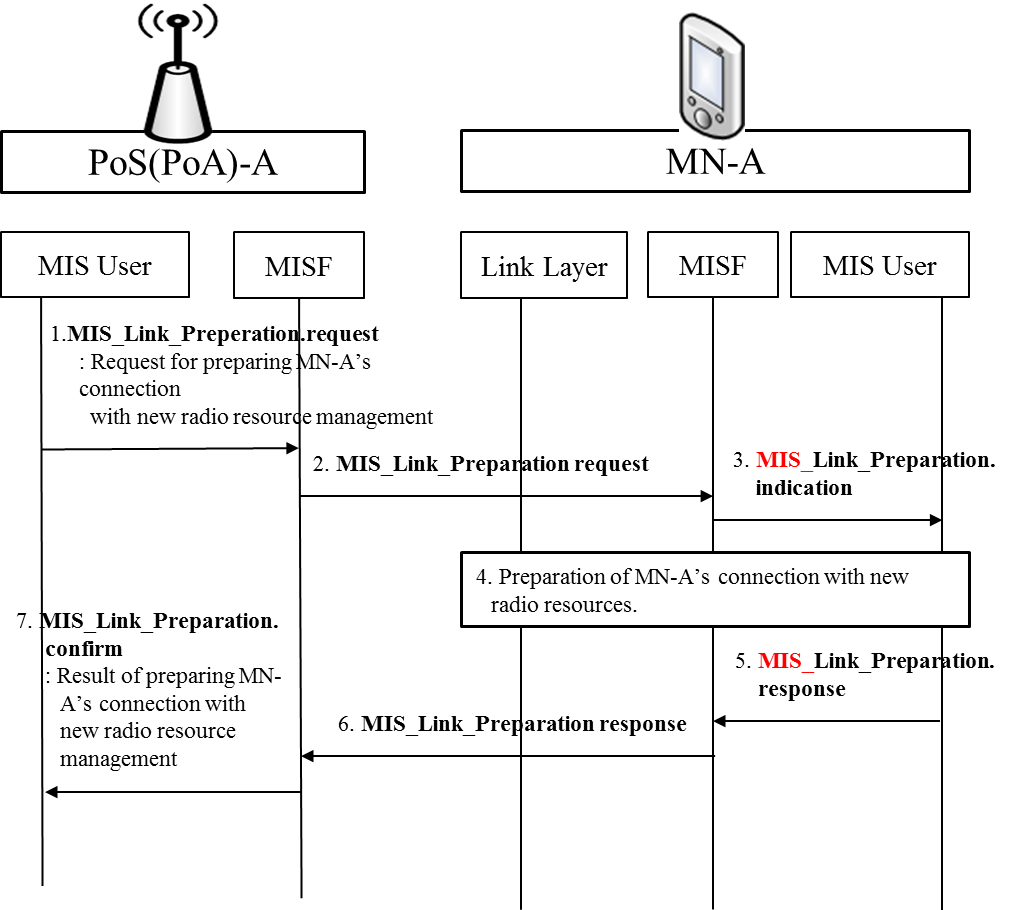 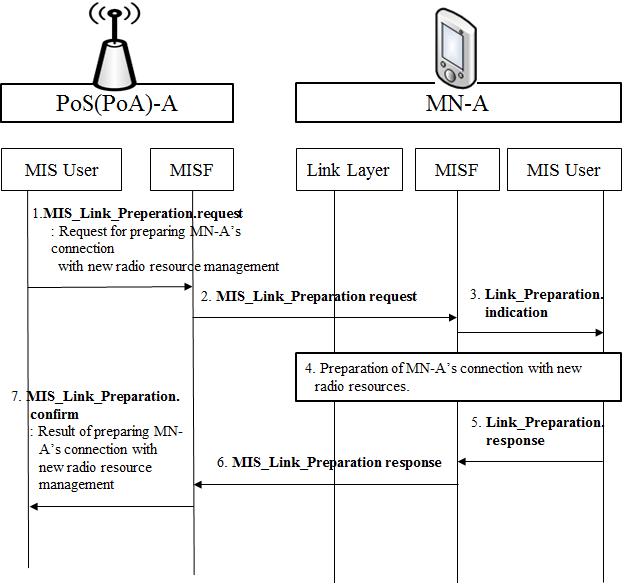 Figure 36—PoS(PoA)-A requests MN-A to prepare connection with newly allocated radio resourcesPoS(PoA)-A’s MIS user sends MIS_Link_Preperation.request primitive to PoS(PoA)-A’s MISF.PoS(PoA)-A’s MISF sends MIS_Link_Preparation request message to MN-A’s MISF.MN-A’s MIS user is informed of new radio resources to prepare MN’s connection by Link_Preparation.indication primitive.MN-A prepares the connection with new radio resources.MN-A’s MIS user sends MIS_Link_Preparation.response to MN-A’s MISF.MN-A’s MISF sends MIS_Link_Preparation response message to PoS(PoA)-A’s MISF.PoS(PoA)-A’s MIS user receives result of preparing MN-A’s connection with new radio resources by MIS_Link_Preparation.confirm.8.2.3.2.2 Request for preparation of MN’s connection from PoA ControllerPoA Controller also can request MN to prepare connection with newly allocated resources by using MIS_Link_Preparation primitive/message that is use case specific one, as shown in Figure 37. 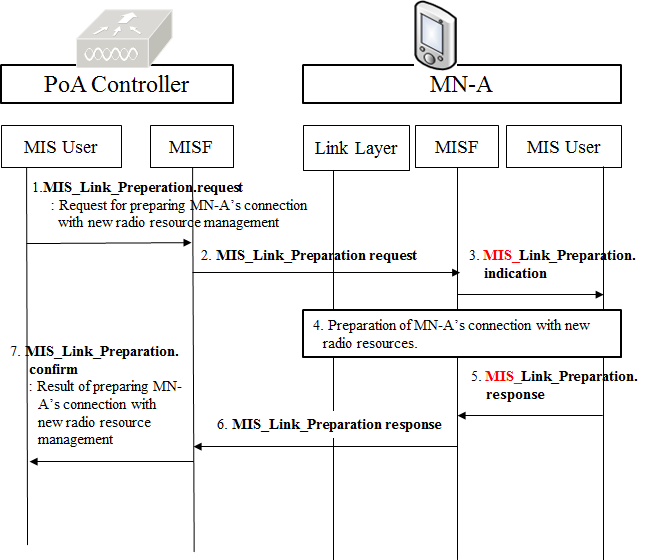 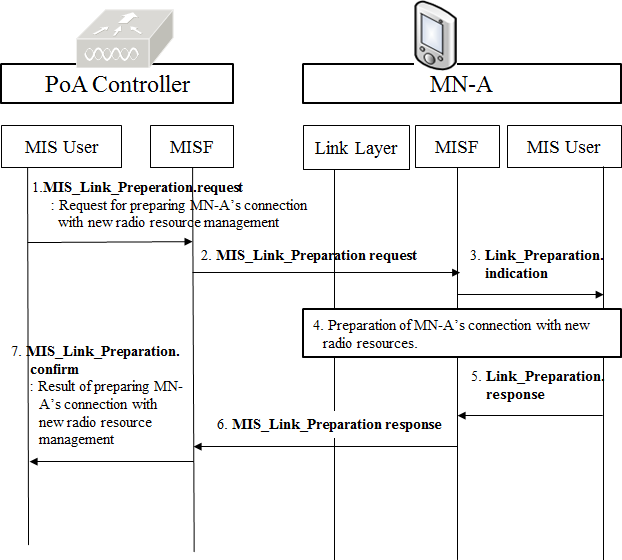 Figure 37—PoA Controller requests MN-A to prepare connection with newly allocated radio resourcesMIS user of PoA Controller sends MIS_Link_Preperation.request primitive to MISF of PoA Controller.MISF of PoA Controller sends MIS_Link_Preparation request message to MN-A’s MISF.MN-A’s MIS user is informed of new radio resources to prepare MN’s connection by Link_Preparation.indication primitive.MN-A prepares the connection with new radio resources.MN-A’s MIS user sends MIS_Link_Preparation.response to MN-A’s MISF.MN-A’s MISF sends MIS_Link_Preparation response message to MISF of PoA Controller.MIS user of PoA Controller receives result of preparing MN-A’s connection with new radio resources by MIS_Link_Preparation.confirm.Proposed Modification of Figures 36 & 37 and Related Texts in IEEE P802.21.1 D01.1 DraftProposed Modification of Figures 36 & 37 and Related Texts in IEEE P802.21.1 D01.1 DraftProposed Modification of Figures 36 & 37 and Related Texts in IEEE P802.21.1 D01.1 DraftProposed Modification of Figures 36 & 37 and Related Texts in IEEE P802.21.1 D01.1 DraftProposed Modification of Figures 36 & 37 and Related Texts in IEEE P802.21.1 D01.1 DraftDate:  2016-03-15Date:  2016-03-15Date:  2016-03-15Date:  2016-03-15Date:  2016-03-15Author(s):Author(s):Author(s):Author(s):Author(s):NameAffiliationAddressPhoneemailHyeong-Ho LeeETRIholee@etri.re.kr